Name: 									Date: 						Global 10/Period: 							Effects of Industrialization Mini-ProjectEffects of Industrialization Mini-ProjectYou and your classmates will be investigating the impacts the Industrial Revolution had on people and the world.  Each group will be responsible for making a Google slide that looks at one of the following aspects of the investigation: 1) Workers; 2) Cities; & 3) Middle Class.Your Job:Use the resources and/or videos to complete the organizer chart.Create a Google slide that answers the question that coincides with your investigation.  Your slide must include:Bullet points that answer the question.Any important vocabulary with definition.At least one graphic.Your slide must be shared with Mrs. Reif by 							You will present your slide to the class on 								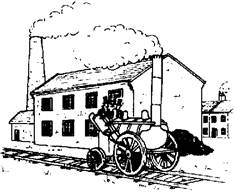 